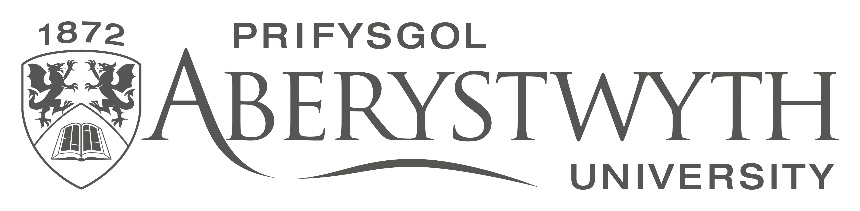 CAIS I FOD YN YRRWR FFLYD LLWYD COFRESTREDIG Mae’n rhaid i’r ffurflen hon gael ei llenwi, ei sganio, ei hawdurdodi a’i dychwelyd drwy e-bost i naill ai grfstaff@aber.ac.uk neu travel@aber.ac.uk. Gall pennaeth yr adran ddirprwyo’r weithdrefn hon os yw’n dymuno ac os yw wedi ysgrifennu at travel@aber.ac.uk  i roi gwybod am y dirprwyo awdurdod. Noder ei bod yn rhaid gwneud y gwiriadau priodol a bod yn rhaid i’r sawl sy’n llofnodi’r awdurdodiad ar ran y Pennaeth Adran ddeall goblygiadau sicrhau bod yr holl wybodaeth a gofnodwyd yn gywir. Mae’n rhaid i’r copi gwreiddiol gael ei gadw gan eich Adran ar gyfer gwiriadau archwilio.  Gall yr ymgeisydd ddechrau taith gysylltiedig â gwaith yn eu cerbyd personol cyn gynted â’ch bod wedi cael cadarnhad o’r cofrestriad gan yr Adran Teithio a Fflyd.  MANYLION Y GYRRWR MANYLION DVLAMANYLION Y CERBYDDOGFENNAU ANGENRHEIDIOLEr mwyn i’ch cais gael ei gymeradwyo, gwnewch yn siŵr eich bod yn cyflwyno’r ffurflen hon ynghyd â chopi o’ch tystysgrif yswiriant modur personol yn dangos bod gennych yswiriant at ‘ddefnydd busnes’.DATGANIADHoffwn wneud cais i gofrestru fel gyrrwr Fflyd Llwyd at ddiben mynd ar deithiau busnes yn fy ngherbyd personol. Rwy’n cadarnhau bod fy ngherbyd personol yn cael ei gynnal a’i gadw yn unol ag amserlen wasanaeth y gwneuthurwr, ei fod yn ddiogel ac addas i’r ffordd fawr ac wedi’i yswirio’n briodol at ddefnydd busnes. Byddaf yn rhoi gwybod i’r Adran Teithio a Fflyd ar unwaith am unrhyw newid i’r wybodaeth uchod. Llofnod: 	___________________________________________________ 	Dyddiad: 	_____________________________________  AWDURDODIAD Gallaf gadarnhau bod y sawl a enwyd uchod wedi rhoi cadarnhad i mi gan y DVLA ei fod ef /ei bod hi yn gymwys i yrru ar ran y Brifysgol. Enw: 	_____________________________ 	Llofnod: 	_____________________________________ 	Dyddiad: 	___________  Diffiniadau neu gyfyngiadau ‘Defnydd Busnes’ a Fflyd Llwyd Rheoli Fflyd Llwyd yw’r broses o sicrhau bod holl yrwyr cerbydau personol ar fusnes y Brifysgol wedi’u cymhwyso’n ddigonol ac â’r yswiriant priodol a’u bod yn gyrru cerbyd sydd mewn cyflwr diogel ac addas i’r ffordd fawr. Diffinnir defnydd busnes fel taith a wneir ar ran neu mewn cysylltiad â chyflogaeth y gyrrwr, ac eithrio ‘cymudo’. Mae enghreifftiau o fewn y Brifysgol yn cynnwys; gyrru rhwng y campysau, gyrru i fynychu cyfarfod/cynhadledd a defnyddio cerbyd personol i gludo offer.Mae cymudo neu’r broses o gymudo’n cyfeirio at deithio rhwng eich cartref a’ch lle gwaith parhaol.Gyrru ym Mhrydain Fawr ar Drwydded yr UE Gallwch yrru unrhyw gerbyd bach  a restrwyd ar eich trwydded lawn a dilys am 12 mis o’r cyfnod y daethoch i Brydain Fawr ddiwethaf. Enw cyntaf:Cyfenw:Rhif Staff/Gweithiwr:Adran:Dyddiad geni: (xx/xx/xxxx)E-bost:Rhif trwydded yrru:Cod gwirio DVLA: (8 nod penodol i'r achos)(https://www.gov.uk/view-driving-licence) Rhif Cofrestru:Dyddiad adnewyddu treth:Dyddiad gwasanaeth diwethaf:Dyddiad MOT nesaf:Dyddiad y cofrestrwyd y cerbyd am y tro cyntaf:Gwneuthuriad a Model: